Publicado en España el 17/04/2018 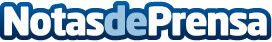 DEKRA inaugura su proyecto de encuentros con clientes con su workshop en seguridad de procesosCon el objetivo de garantizar la seguridad en el trabajo, en el hogar y en carretera, DEKRA va a organizar durante este 2018 varias jornadas en diferentes provincias españolas, principalmente, en Málaga, Barcelona y Madrid.  El objetivo de todas ellas, es tratar problemáticas de actualidad que ayuden a empresas y particulares a garantizar entornos seguros, ofreciendo DEKRA su know-how como empresa líder de expertosDatos de contacto:DEKRA EspañaDepartamento de Marketing635828804Nota de prensa publicada en: https://www.notasdeprensa.es/dekra-inaugura-su-proyecto-de-encuentros-con Categorias: Comunicación Cataluña Seguros Recursos humanos Otras Industrias http://www.notasdeprensa.es